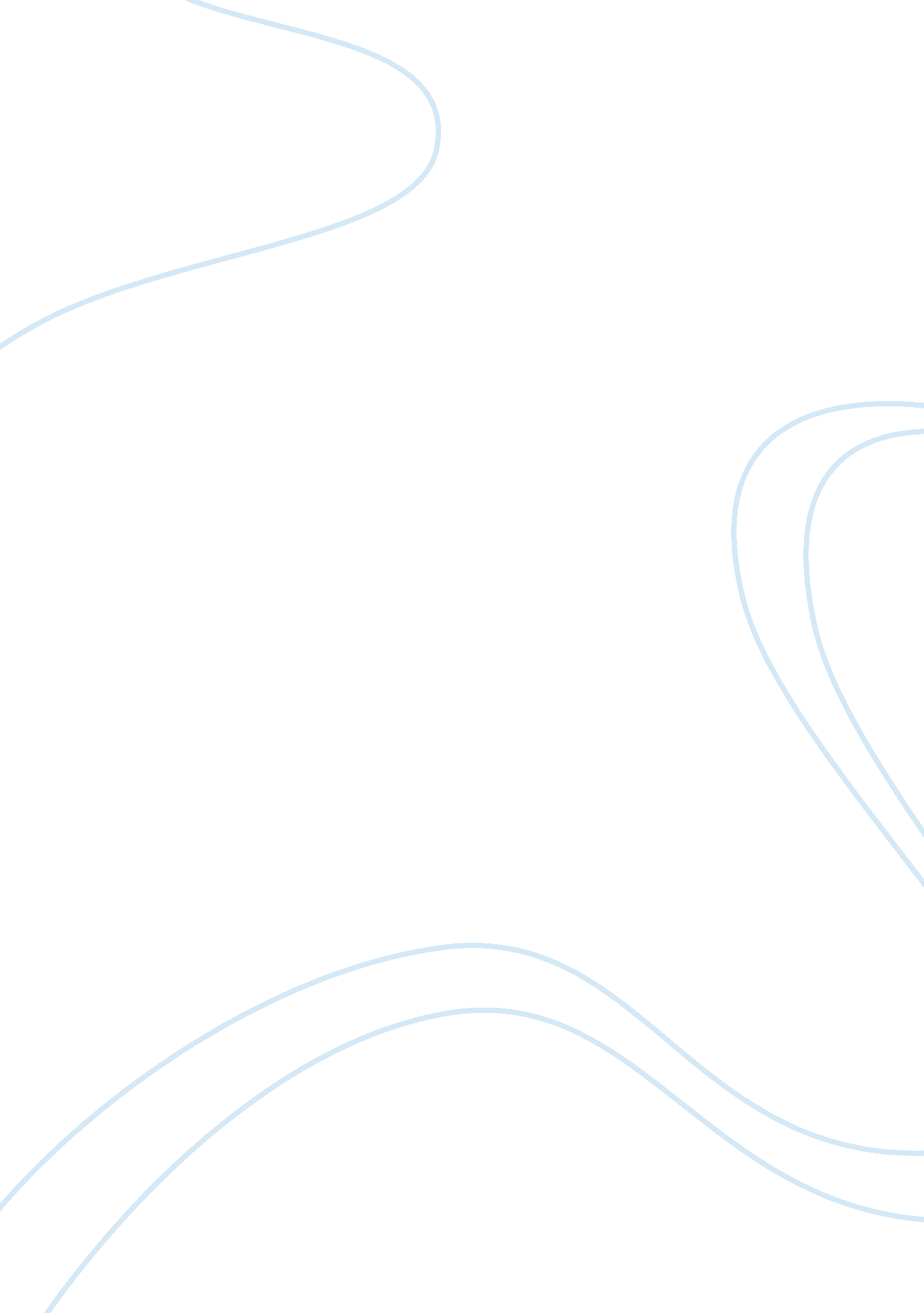 Mccall diesel motor works (case study) essay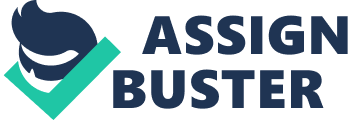 Introduction McCall Diesel Motor Works manufactures a scope of Diesel engines for usage in Marine applications. fabrication workss and agricultural applications. The company has ever tried to be progressive in footings of merchandise design and in fact pioneered the development of a peculiar type of internal burning engine. Originally. they merely manufactured big marine Diesel engines but have now diversified into little stationary type engine About the Company’s design. many of the engines designed were one-off merchandises and made specifically to order. Although this type of work still stand for 60 per centum of those manufactured. there has been a move towards standardising many of the constituent parts to cut down the assortment of parts. This allows a grade of exchangeability. particularly for little constituents such as he-mans. bolts. and spring. or as mechanical fasteners. There besides has been decrease in the assortment of engine sizes available with debut of a standard scope of three sizes: 20. 40. and 60 HP The company has ever been advanced in footings of its merchandise technology. in the development and design of their merchandise. The production stage on the other manus. has non been so advanced. The heritage of production in the type of occupation store operation persists. and despite the inclination of standardisation. the company is still continues mostly on a custom-built footing. The increasing popularity of Diesel engines meant that competition has been fast because it brought may new entrants to the market. High fabrication cost and hapless service have been reflected in the loss of orders. Customer ailments together with force per unit area from gross revenues section prompted direction to name in a confer withing applied scientist to do study of the Manufacturing section and urge a program of action for betterment. The applied scientist showed the study from the fabrication methods. Machinery and equipment. and production control. The senior direction recognizes that in order to service. there is an pressing demand for alteration. However. they are holding trouble in converting the work force of this and implementing any alteration. In the chief. the direction sees the job as the opposition of the work force to alter their working patterns. However. the work force see the chief job as being the fact that the senior direction are basically gross revenues minded and don’t understand the job of production planning and fabrication. I. TIME CONTEXT The clip context is present twenty-four hours Because there is no given day of the month in the instance survey. we conclude that the clip context of the survey is at the present clip. II. VIEW POINT The point of view of the survey is the applied scientists. Because they are the 1s who make the studies to cognize what is incorrect with the company and grounds why does the company are holding a batch of client ailments and their gross revenues are diminishing. The applied scientists besides are the 1s who discovered the job and have some recommendation. III. STATEMENT OF THE PROBLEM The job for us is the Extreme liner of the production procedure. From the start of the instance survey. it was already stated to the rubric that McCall diesel motor plants need a complete system of production control. Besides the applied scientists besides notice that the production planning and control of the company have no formal system. In fact there is opposition from the production director to implementing any such formal system. The deficiency of any such formal system has resulted in high work in procedure and failure to run into bringing times due to miss of work in procedure monitoring and information on fabrication lead times. Production planning has besides failed to take advantage of the economic systems of graduated table afforded by the usage of standard parts. There is besides deficiency of formal attack to lot sizing and how the tonss are processed through the store floor. This has led to tonss being lost and the order being reissued merely for the batch to turn up. IV. STATEMENT OF THE OBJECTIVE Short scopeLimit constriction country Long scopeMaximize efficiency and use of machineExtreme line of production procedureEnsure client satisfaction by run intoing the bringing day of the month V. AREAS OF CONSIDERATION/ SWOT ANALYSIS Strengths Standardized partsKnowing workersPromotion in technology development and designMade-to-order type of concern Failings Obsolete machinesMade-to-order type of concernAbsence of any record refering the production procedureFailure of a bit-by-bit industryLack of definite sequence of fabrication operationsLack of information sing overall fabrication clipArbitrary bringing day of the months by the gross revenues sectionHigh production costLow-level of client service Opportunities Location that allows them to hold easy entree to the client Customer requires engines that are custom-builtIncreasing popularity of Diesel engines Menaces Many new bring forthing companies are emergingInordinate figure of orderCalamities and other signifiers of natural catastrophes VI. ALTERNATIVE COURSES OF ACTION ACA1: Determine the sequence of fabricating procedure including the clip it takes for each production procedure to be done. Advantages Management will cognize the overall fabrication clip. this will enable them to gauge the clip it will take for the merchandise to complete so that it will be determined on clip This will find possible countries of constrictions therefore. these will be eliminated Reduce in procedure stock list of parts Disadvantages This may necessitate alterations in the procedure. that may be readily accepted by the workers This in-process parts can non be easy utilize the service section to provide for their exigency fixs ACA2: Limit made-to-order orders and alternatively concentrate to the sale of standard-line of the agricultural engine Advantages This will greatly assist in the simplification and standardisation of the production procedure Disadvantages This may ensue to worsen in gross revenues as 60 % of the company’s gross revenues are generated through made-to-order engines ACA3: Set an exact bringing time/date for each merchandise Advantages This will suppress any break in the fabrication procedure Disadvantages This may do a client dissatisfaction as haste order will non be allowed VII. Recommendation We recommend the first alternate class of action which to find the sequence of fabricating procedure including the clip it takes for each production procedure to be done. Which have a advantages and disadvantages of the followers: Advantages Management will cognize the overall fabrication clip. this will enable them to gauge the clip it will take for the merchandise to complete so that it will be determined on clip This will find possible countries of constrictions therefore. these will be eliminated Reduce in procedure stock list of parts Disadvantages This may necessitate alterations in the procedure. that may be readily accepted by the workers This in-process parts can non be easy utilize the service section to provide for their exigency fixs Though the applied scientist recommendation in the survey is to hold a simple. straightforward plan that would supply equal control over production and could be instituted bit by bit and logically. it still reply it because if we already know the sequence. we will hold a equal control over the production. 